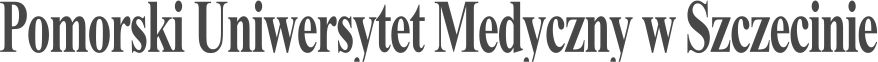 SYLABUS ZAJĘĆInformacje ogólne*zaznaczyć odpowiednio, zmieniając □ na XInformacje szczegółowe*Przykładowe sposoby weryfikacji efektów kształcenia:EP – egzamin pisemnyEU - egzamin ustnyET – egzamin testowyEPR – egzamin praktycznyK – kolokwiumR – referatS – sprawdzenie umiejętności praktycznychRZĆ – raport z ćwiczeń z dyskusją wynikówO - ocena aktywności i postawy studenta SL - sprawozdanie laboratoryjneSP – studium przypadkuPS - ocena umiejętności pracy samodzielnejW – kartkówka przed rozpoczęciem zajęćPM – prezentacja multimedialnaD - dyskusjai inneNazwa ZAJĘĆ: Histologia z elementami genetykiNazwa ZAJĘĆ: Histologia z elementami genetykiRodzaj ZAJĘĆObowiązkowyWydział PUM Wydział Nauk o ZdrowiuKierunek studiów KosmetologiaSpecjalność Poziom studiów jednolite magisterskie □*I stopnia XII stopnia □Forma studiówstacjonarneRok studiów /semestr studiówrok 1/ semestr IILiczba przypisanych punktów ECTS 1,5Formy prowadzenia zajęć (liczba godzin)Wykłady (2h), seminaria (8h), e-learning (10h)Sposoby weryfikacji i oceny efektów uczenia się - zaliczenie na ocenę:□	opisoweX	testowe□	praktyczne□	ustne- zaliczenie □- egzamin końcowy:opisowy      testowypraktycznyustnyKierownik jednostkiDr n. med. Ewa DuchnikAdiunkt dydaktyczny lub osoba odpowiedzialna za przedmiotDr n. med. Kamil Gill Strona internetowa jednostkihttps://www.pum.edu.pl/studia_iii_stopnia/informacje_z_jednostek/wnoz/samodzielna_pracownia_dermatologii_estetycznej/Język prowadzenia zajęćpolskiCele zajęćCele zajęćCele zajęćZapoznanie studentów z:Przygotowanie studenta do identyfikowania zagrożeń Zdrowotnych występujących w gabinecie kosmetycznym oraz podejmowania działań profilaktycznych w odniesieniu do zagrożeń zdrowotnych występujących w gabinecie kosmetycznym. Zapoznanie studentów z:Przygotowanie studenta do identyfikowania zagrożeń Zdrowotnych występujących w gabinecie kosmetycznym oraz podejmowania działań profilaktycznych w odniesieniu do zagrożeń zdrowotnych występujących w gabinecie kosmetycznym. Zapoznanie studentów z:Przygotowanie studenta do identyfikowania zagrożeń Zdrowotnych występujących w gabinecie kosmetycznym oraz podejmowania działań profilaktycznych w odniesieniu do zagrożeń zdrowotnych występujących w gabinecie kosmetycznym. Zapoznanie studentów z:Przygotowanie studenta do identyfikowania zagrożeń Zdrowotnych występujących w gabinecie kosmetycznym oraz podejmowania działań profilaktycznych w odniesieniu do zagrożeń zdrowotnych występujących w gabinecie kosmetycznym. Zapoznanie studentów z:Przygotowanie studenta do identyfikowania zagrożeń Zdrowotnych występujących w gabinecie kosmetycznym oraz podejmowania działań profilaktycznych w odniesieniu do zagrożeń zdrowotnych występujących w gabinecie kosmetycznym. Zapoznanie studentów z:Przygotowanie studenta do identyfikowania zagrożeń Zdrowotnych występujących w gabinecie kosmetycznym oraz podejmowania działań profilaktycznych w odniesieniu do zagrożeń zdrowotnych występujących w gabinecie kosmetycznym. Zapoznanie studentów z:Przygotowanie studenta do identyfikowania zagrożeń Zdrowotnych występujących w gabinecie kosmetycznym oraz podejmowania działań profilaktycznych w odniesieniu do zagrożeń zdrowotnych występujących w gabinecie kosmetycznym. Zapoznanie studentów z:Przygotowanie studenta do identyfikowania zagrożeń Zdrowotnych występujących w gabinecie kosmetycznym oraz podejmowania działań profilaktycznych w odniesieniu do zagrożeń zdrowotnych występujących w gabinecie kosmetycznym. Zapoznanie studentów z:Przygotowanie studenta do identyfikowania zagrożeń Zdrowotnych występujących w gabinecie kosmetycznym oraz podejmowania działań profilaktycznych w odniesieniu do zagrożeń zdrowotnych występujących w gabinecie kosmetycznym. Zapoznanie studentów z:Przygotowanie studenta do identyfikowania zagrożeń Zdrowotnych występujących w gabinecie kosmetycznym oraz podejmowania działań profilaktycznych w odniesieniu do zagrożeń zdrowotnych występujących w gabinecie kosmetycznym. Zapoznanie studentów z:Przygotowanie studenta do identyfikowania zagrożeń Zdrowotnych występujących w gabinecie kosmetycznym oraz podejmowania działań profilaktycznych w odniesieniu do zagrożeń zdrowotnych występujących w gabinecie kosmetycznym. Zapoznanie studentów z:Przygotowanie studenta do identyfikowania zagrożeń Zdrowotnych występujących w gabinecie kosmetycznym oraz podejmowania działań profilaktycznych w odniesieniu do zagrożeń zdrowotnych występujących w gabinecie kosmetycznym. Zapoznanie studentów z:Przygotowanie studenta do identyfikowania zagrożeń Zdrowotnych występujących w gabinecie kosmetycznym oraz podejmowania działań profilaktycznych w odniesieniu do zagrożeń zdrowotnych występujących w gabinecie kosmetycznym. Wymagania wstępne w zakresie Wymagania wstępne w zakresie WiedzyWiedza z zakresu fizjologii i patofizjologii.Wiedza z zakresu fizjologii i patofizjologii.Wiedza z zakresu fizjologii i patofizjologii.Wiedza z zakresu fizjologii i patofizjologii.Wiedza z zakresu fizjologii i patofizjologii.Wiedza z zakresu fizjologii i patofizjologii.Wiedza z zakresu fizjologii i patofizjologii.Wiedza z zakresu fizjologii i patofizjologii.Wiedza z zakresu fizjologii i patofizjologii.Wiedza z zakresu fizjologii i patofizjologii.Wiedza z zakresu fizjologii i patofizjologii.Wiedza z zakresu fizjologii i patofizjologii.Wiedza z zakresu fizjologii i patofizjologii.Wymagania wstępne w zakresie Wymagania wstępne w zakresie UmiejętnościUmiejętność prowadzenia obserwacji Umiejętność prowadzenia obserwacji Umiejętność prowadzenia obserwacji Umiejętność prowadzenia obserwacji Umiejętność prowadzenia obserwacji Umiejętność prowadzenia obserwacji Umiejętność prowadzenia obserwacji Umiejętność prowadzenia obserwacji Umiejętność prowadzenia obserwacji Umiejętność prowadzenia obserwacji Umiejętność prowadzenia obserwacji Umiejętność prowadzenia obserwacji Umiejętność prowadzenia obserwacji Wymagania wstępne w zakresie Wymagania wstępne w zakresie Kompetencji społecznychi wnioskowania.i wnioskowania.i wnioskowania.i wnioskowania.i wnioskowania.i wnioskowania.i wnioskowania.i wnioskowania.i wnioskowania.i wnioskowania.i wnioskowania.i wnioskowania.i wnioskowania.EFEKTY UCZENIA SIĘEFEKTY UCZENIA SIĘEFEKTY UCZENIA SIĘEFEKTY UCZENIA SIĘEFEKTY UCZENIA SIĘEFEKTY UCZENIA SIĘEFEKTY UCZENIA SIĘEFEKTY UCZENIA SIĘEFEKTY UCZENIA SIĘEFEKTY UCZENIA SIĘEFEKTY UCZENIA SIĘEFEKTY UCZENIA SIĘEFEKTY UCZENIA SIĘEFEKTY UCZENIA SIĘEFEKTY UCZENIA SIĘEFEKTY UCZENIA SIĘlp. efektu uczenia się Student, który zaliczył ZAJĘCIAwie/umie/potrafi:Student, który zaliczył ZAJĘCIAwie/umie/potrafi:Student, który zaliczył ZAJĘCIAwie/umie/potrafi:Student, który zaliczył ZAJĘCIAwie/umie/potrafi:Student, który zaliczył ZAJĘCIAwie/umie/potrafi:Student, który zaliczył ZAJĘCIAwie/umie/potrafi:SYMBOL (odniesienie do) efektów uczenia się dla kierunkuSYMBOL (odniesienie do) efektów uczenia się dla kierunkuSYMBOL (odniesienie do) efektów uczenia się dla kierunkuSYMBOL (odniesienie do) efektów uczenia się dla kierunkuSYMBOL (odniesienie do) efektów uczenia się dla kierunkuSposób weryfikacji efektów UCZENIA SIĘ*Sposób weryfikacji efektów UCZENIA SIĘ*Sposób weryfikacji efektów UCZENIA SIĘ*Sposób weryfikacji efektów UCZENIA SIĘ*W08podać pozytywną i negatywną rolę drobnoustrojów (bakterii, wirusów i grzybów) dla organizmu człowieka oraz wzajemne oddziaływania w układzie drobnoustrój-gospodarzpodać pozytywną i negatywną rolę drobnoustrojów (bakterii, wirusów i grzybów) dla organizmu człowieka oraz wzajemne oddziaływania w układzie drobnoustrój-gospodarzpodać pozytywną i negatywną rolę drobnoustrojów (bakterii, wirusów i grzybów) dla organizmu człowieka oraz wzajemne oddziaływania w układzie drobnoustrój-gospodarzpodać pozytywną i negatywną rolę drobnoustrojów (bakterii, wirusów i grzybów) dla organizmu człowieka oraz wzajemne oddziaływania w układzie drobnoustrój-gospodarzpodać pozytywną i negatywną rolę drobnoustrojów (bakterii, wirusów i grzybów) dla organizmu człowieka oraz wzajemne oddziaływania w układzie drobnoustrój-gospodarzpodać pozytywną i negatywną rolę drobnoustrojów (bakterii, wirusów i grzybów) dla organizmu człowieka oraz wzajemne oddziaływania w układzie drobnoustrój-gospodarzP6S_WGP6S_WGP6S_WGP6S_WGP6S_WGKKKKW09opisać możliwości zapobiegania i zwalczania zakażeńopisać możliwości zapobiegania i zwalczania zakażeńopisać możliwości zapobiegania i zwalczania zakażeńopisać możliwości zapobiegania i zwalczania zakażeńopisać możliwości zapobiegania i zwalczania zakażeńopisać możliwości zapobiegania i zwalczania zakażeńP6S_WGP6S_WGP6S_WGP6S_WGP6S_WGKKKKW21wymienić zagrożenia zdrowotne w gabinecie kosmetycznym i działania profilaktyczne w tym zakresiewymienić zagrożenia zdrowotne w gabinecie kosmetycznym i działania profilaktyczne w tym zakresiewymienić zagrożenia zdrowotne w gabinecie kosmetycznym i działania profilaktyczne w tym zakresiewymienić zagrożenia zdrowotne w gabinecie kosmetycznym i działania profilaktyczne w tym zakresiewymienić zagrożenia zdrowotne w gabinecie kosmetycznym i działania profilaktyczne w tym zakresiewymienić zagrożenia zdrowotne w gabinecie kosmetycznym i działania profilaktyczne w tym zakresieP6S_WGP6S_WGP6S_WGP6S_WGP6S_WGKKKKW27wymienić zasady postępowania z urządzeniami kosmetycznymiwymienić zasady postępowania z urządzeniami kosmetycznymiwymienić zasady postępowania z urządzeniami kosmetycznymiwymienić zasady postępowania z urządzeniami kosmetycznymiwymienić zasady postępowania z urządzeniami kosmetycznymiwymienić zasady postępowania z urządzeniami kosmetycznymiP6S_WKP6S_WKP6S_WKP6S_WKP6S_WKKKKKW31przedstawić podstawową wiedzę na temat objawów chorób skórnych i wenerycznychprzedstawić podstawową wiedzę na temat objawów chorób skórnych i wenerycznychprzedstawić podstawową wiedzę na temat objawów chorób skórnych i wenerycznychprzedstawić podstawową wiedzę na temat objawów chorób skórnych i wenerycznychprzedstawić podstawową wiedzę na temat objawów chorób skórnych i wenerycznychprzedstawić podstawową wiedzę na temat objawów chorób skórnych i wenerycznychP6S_WGP6S_WGP6S_WGP6S_WGP6S_WGKKKKW37opisać podstawy etiopatogenezy i symptomatologii zakażeń grzybiczych skóry, włosów i paznokciopisać podstawy etiopatogenezy i symptomatologii zakażeń grzybiczych skóry, włosów i paznokciopisać podstawy etiopatogenezy i symptomatologii zakażeń grzybiczych skóry, włosów i paznokciopisać podstawy etiopatogenezy i symptomatologii zakażeń grzybiczych skóry, włosów i paznokciopisać podstawy etiopatogenezy i symptomatologii zakażeń grzybiczych skóry, włosów i paznokciopisać podstawy etiopatogenezy i symptomatologii zakażeń grzybiczych skóry, włosów i paznokciP6S_WGP6S_WGP6S_WGP6S_WGP6S_WGKKKKU07rozpoznawać i wykrywać zakażeniarozpoznawać i wykrywać zakażeniarozpoznawać i wykrywać zakażeniarozpoznawać i wykrywać zakażeniarozpoznawać i wykrywać zakażeniarozpoznawać i wykrywać zakażeniaP6S_UWP6S_UWP6S_UWP6S_UWP6S_UWKKKKU13rozpoznać zagrożenia zdrowotne w gabinecie kosmetycznym i podejmuje działania zapobiegjące ich występowaniurozpoznać zagrożenia zdrowotne w gabinecie kosmetycznym i podejmuje działania zapobiegjące ich występowaniurozpoznać zagrożenia zdrowotne w gabinecie kosmetycznym i podejmuje działania zapobiegjące ich występowaniurozpoznać zagrożenia zdrowotne w gabinecie kosmetycznym i podejmuje działania zapobiegjące ich występowaniurozpoznać zagrożenia zdrowotne w gabinecie kosmetycznym i podejmuje działania zapobiegjące ich występowaniurozpoznać zagrożenia zdrowotne w gabinecie kosmetycznym i podejmuje działania zapobiegjące ich występowaniuP6S_UOP6S_UOP6S_UOP6S_UOP6S_UOKKKKU16poprawnie przeprowadzić reprocesorowanie narzędzi kosmetycznychpoprawnie przeprowadzić reprocesorowanie narzędzi kosmetycznychpoprawnie przeprowadzić reprocesorowanie narzędzi kosmetycznychpoprawnie przeprowadzić reprocesorowanie narzędzi kosmetycznychpoprawnie przeprowadzić reprocesorowanie narzędzi kosmetycznychpoprawnie przeprowadzić reprocesorowanie narzędzi kosmetycznychP6S_UWP6S_UWP6S_UWP6S_UWP6S_UWKKKKK03jest świadom potrzeby ustawicznego doskonalenia zawodowegojest świadom potrzeby ustawicznego doskonalenia zawodowegojest świadom potrzeby ustawicznego doskonalenia zawodowegojest świadom potrzeby ustawicznego doskonalenia zawodowegojest świadom potrzeby ustawicznego doskonalenia zawodowegojest świadom potrzeby ustawicznego doskonalenia zawodowegoP6S_KKP6S_KKP6S_KKP6S_KKP6S_KKDyskusjaDyskusjaDyskusjaDyskusjaK07potrafi pracować zgonie z zasadami bezpieczeństwa i higieny pracypotrafi pracować zgonie z zasadami bezpieczeństwa i higieny pracypotrafi pracować zgonie z zasadami bezpieczeństwa i higieny pracypotrafi pracować zgonie z zasadami bezpieczeństwa i higieny pracypotrafi pracować zgonie z zasadami bezpieczeństwa i higieny pracypotrafi pracować zgonie z zasadami bezpieczeństwa i higieny pracyP6S_UOP6S_UOP6S_UOP6S_UOP6S_UOKKKKTabela efektów UCZENIA SIĘ w odniesieniu do formy zajęćTabela efektów UCZENIA SIĘ w odniesieniu do formy zajęćTabela efektów UCZENIA SIĘ w odniesieniu do formy zajęćTabela efektów UCZENIA SIĘ w odniesieniu do formy zajęćTabela efektów UCZENIA SIĘ w odniesieniu do formy zajęćTabela efektów UCZENIA SIĘ w odniesieniu do formy zajęćTabela efektów UCZENIA SIĘ w odniesieniu do formy zajęćTabela efektów UCZENIA SIĘ w odniesieniu do formy zajęćTabela efektów UCZENIA SIĘ w odniesieniu do formy zajęćTabela efektów UCZENIA SIĘ w odniesieniu do formy zajęćTabela efektów UCZENIA SIĘ w odniesieniu do formy zajęćTabela efektów UCZENIA SIĘ w odniesieniu do formy zajęćTabela efektów UCZENIA SIĘ w odniesieniu do formy zajęćTabela efektów UCZENIA SIĘ w odniesieniu do formy zajęćTabela efektów UCZENIA SIĘ w odniesieniu do formy zajęćTabela efektów UCZENIA SIĘ w odniesieniu do formy zajęćlp. efektu uczenia sięEfekty uczenia sięEfekty uczenia sięEfekty uczenia sięEfekty uczenia sięEfekty uczenia sięForma zajęćForma zajęćForma zajęćForma zajęćForma zajęćForma zajęćForma zajęćForma zajęćForma zajęćForma zajęćlp. efektu uczenia sięEfekty uczenia sięEfekty uczenia sięEfekty uczenia sięEfekty uczenia sięEfekty uczenia sięWykładWykładSeminariumĆwiczenia Ćwiczenia kliniczneĆwiczenia kliniczneSymulacjeE-learning Inne formy1.W08W08W08W08W08XX2.W09W09W09W09W09XXX3.W21W21W21W21W21XX4.W27W27W27W27W27X5.W31W31W31W31W31X6.W37W37W37W37W37X7.U07U07U07U07U07X8.U13U13U13U13U13XX9.U16U16U16U16U16X10.K03K03K03K03K03XX11.K07K07K07K07K07XTABELA TREŚCI PROGRAMOWYCHTABELA TREŚCI PROGRAMOWYCHTABELA TREŚCI PROGRAMOWYCHTABELA TREŚCI PROGRAMOWYCHTABELA TREŚCI PROGRAMOWYCHTABELA TREŚCI PROGRAMOWYCHTABELA TREŚCI PROGRAMOWYCHTABELA TREŚCI PROGRAMOWYCHTABELA TREŚCI PROGRAMOWYCHTABELA TREŚCI PROGRAMOWYCHTABELA TREŚCI PROGRAMOWYCHTABELA TREŚCI PROGRAMOWYCHTABELA TREŚCI PROGRAMOWYCHTABELA TREŚCI PROGRAMOWYCHTABELA TREŚCI PROGRAMOWYCHTABELA TREŚCI PROGRAMOWYCHLp. treści programowejTreści programoweTreści programoweTreści programoweTreści programoweIlość godzinIlość godzinIlość godzinIlość godzinIlość godzinIlość godzinOdniesienie do efektów uczenia się dla ZAJĘĆOdniesienie do efektów uczenia się dla ZAJĘĆOdniesienie do efektów uczenia się dla ZAJĘĆOdniesienie do efektów uczenia się dla ZAJĘĆOdniesienie do efektów uczenia się dla ZAJĘĆSemestr zimowySemestr zimowySemestr zimowySemestr zimowySemestr zimowySemestr zimowySemestr zimowySemestr zimowySemestr zimowySemestr zimowySemestr zimowySemestr zimowySemestr zimowySemestr zimowySemestr zimowySemestr zimowyWykłady:Wykłady:Wykłady:Wykłady:2 godzin2 godzin2 godzin2 godzin2 godzin2 godzinTK01Zagrożenia w gabinecie kosmetycznym – wprowadzenie do przedmiotu. Profilaktyka zagrożeń – aseptyka oraz antyseptyka. Kontakt z substancjami chemicznymi – podrażnienia skóry, błon śluzowych dróg oddechowych i oczu.Zagrożenia w gabinecie kosmetycznym – wprowadzenie do przedmiotu. Profilaktyka zagrożeń – aseptyka oraz antyseptyka. Kontakt z substancjami chemicznymi – podrażnienia skóry, błon śluzowych dróg oddechowych i oczu.Zagrożenia w gabinecie kosmetycznym – wprowadzenie do przedmiotu. Profilaktyka zagrożeń – aseptyka oraz antyseptyka. Kontakt z substancjami chemicznymi – podrażnienia skóry, błon śluzowych dróg oddechowych i oczu.Zagrożenia w gabinecie kosmetycznym – wprowadzenie do przedmiotu. Profilaktyka zagrożeń – aseptyka oraz antyseptyka. Kontakt z substancjami chemicznymi – podrażnienia skóry, błon śluzowych dróg oddechowych i oczu.2 godz.2 godz.2 godz.2 godz.2 godz.2 godz.W08; W09; K03; K07W08; W09; K03; K07W08; W09; K03; K07W08; W09; K03; K07W08; W09; K03; K07Seminaria:Seminaria:Seminaria:Seminaria:10 godzin10 godzin10 godzin10 godzin10 godzin10 godzinTK02Alergie jako zagrożenie zawodowe kosmetologa. Gruźlica jako zagrożenie zawodowe kosmetologa.Alergie jako zagrożenie zawodowe kosmetologa. Gruźlica jako zagrożenie zawodowe kosmetologa.Alergie jako zagrożenie zawodowe kosmetologa. Gruźlica jako zagrożenie zawodowe kosmetologa.Alergie jako zagrożenie zawodowe kosmetologa. Gruźlica jako zagrożenie zawodowe kosmetologa.2 godz.2 godz.2 godz.2 godz.2 godz.2 godz.W21; W31; U07W21; W31; U07W21; W31; U07W21; W31; U07W21; W31; U07TK03Choroby bakteryjne i wirusowe skóry w aspekcie pracy kosmetologa.Choroby bakteryjne i wirusowe skóry w aspekcie pracy kosmetologa.Choroby bakteryjne i wirusowe skóry w aspekcie pracy kosmetologa.Choroby bakteryjne i wirusowe skóry w aspekcie pracy kosmetologa.2 godz.2 godz.2 godz.2 godz.2 godz.2 godz.W21; W31; U07W21; W31; U07W21; W31; U07W21; W31; U07W21; W31; U07TK04Choroby grzybicze i pasożytnicze skóry w aspekcie pracy kosmetologa.Choroby grzybicze i pasożytnicze skóry w aspekcie pracy kosmetologa.Choroby grzybicze i pasożytnicze skóry w aspekcie pracy kosmetologa.Choroby grzybicze i pasożytnicze skóry w aspekcie pracy kosmetologa.2 godz.2 godz.2 godz.2 godz.2 godz.2 godz.W21; W31; W37; U07W21; W31; W37; U07W21; W31; W37; U07W21; W31; W37; U07W21; W31; W37; U07TK05Choroby przenoszone drogą płciową w aspekcie pracy kosmetologa. Procedury postępowania z nosicielem wirusa HIV, WZW B oraz C.Choroby przenoszone drogą płciową w aspekcie pracy kosmetologa. Procedury postępowania z nosicielem wirusa HIV, WZW B oraz C.Choroby przenoszone drogą płciową w aspekcie pracy kosmetologa. Procedury postępowania z nosicielem wirusa HIV, WZW B oraz C.Choroby przenoszone drogą płciową w aspekcie pracy kosmetologa. Procedury postępowania z nosicielem wirusa HIV, WZW B oraz C.2 godz.2 godz.2 godz.2 godz.2 godz.2 godz.W21; W31; U07W21; W31; U07W21; W31; U07W21; W31; U07W21; W31; U07TK06Wypalenie zawodowe, objawy i przeciwdziałanie. Stres psychiczny wpływ na zdrowie oraz sposoby obniżania jego poziomu Agresja i mobbing w miejscu pracyWypalenie zawodowe, objawy i przeciwdziałanie. Stres psychiczny wpływ na zdrowie oraz sposoby obniżania jego poziomu Agresja i mobbing w miejscu pracyWypalenie zawodowe, objawy i przeciwdziałanie. Stres psychiczny wpływ na zdrowie oraz sposoby obniżania jego poziomu Agresja i mobbing w miejscu pracyWypalenie zawodowe, objawy i przeciwdziałanie. Stres psychiczny wpływ na zdrowie oraz sposoby obniżania jego poziomu Agresja i mobbing w miejscu pracy2 godz.2 godz.2 godz.2 godz.2 godz.2 godz.W21; W31; K03W21; W31; K03W21; W31; K03W21; W31; K03W21; W31; K03E-learningE-learningE-learningE-learning10 godzin10 godzin10 godzin10 godzin10 godzin10 godzinTK07Światłolecznictwo w chorobach skóry. Promieniowanie laserowe – obrażenia oczu i skóry. Choroby stawów spowodowane długotrwałą pracą w pozycji stojącej, siedzącej i/lub wymuszonej. Ćwiczenia zapobiegjące niepożądanym efektom wymuszonej pozycji ciała.Światłolecznictwo w chorobach skóry. Promieniowanie laserowe – obrażenia oczu i skóry. Choroby stawów spowodowane długotrwałą pracą w pozycji stojącej, siedzącej i/lub wymuszonej. Ćwiczenia zapobiegjące niepożądanym efektom wymuszonej pozycji ciała.Światłolecznictwo w chorobach skóry. Promieniowanie laserowe – obrażenia oczu i skóry. Choroby stawów spowodowane długotrwałą pracą w pozycji stojącej, siedzącej i/lub wymuszonej. Ćwiczenia zapobiegjące niepożądanym efektom wymuszonej pozycji ciała.Światłolecznictwo w chorobach skóry. Promieniowanie laserowe – obrażenia oczu i skóry. Choroby stawów spowodowane długotrwałą pracą w pozycji stojącej, siedzącej i/lub wymuszonej. Ćwiczenia zapobiegjące niepożądanym efektom wymuszonej pozycji ciała.2 godz.2 godz.2 godz.2 godz.2 godz.2 godz.W21, U13W21, U13W21, U13W21, U13W21, U13TK08Opracowanie karty charakterystyki zagrożeń zawodowych. Opracowanie karty charakterystyki zagrożeń zawodowych. Opracowanie karty charakterystyki zagrożeń zawodowych. Opracowanie karty charakterystyki zagrożeń zawodowych. 2 godz.2 godz.2 godz.2 godz.2 godz.2 godz.W21; W13; K07W21; W13; K07W21; W13; K07W21; W13; K07W21; W13; K07TK09Opracowanie procedury dekontaminacji pomieszczeń oraz sprzętu. Opracowanie procedury dekontaminacji pomieszczeń oraz sprzętu. Opracowanie procedury dekontaminacji pomieszczeń oraz sprzętu. Opracowanie procedury dekontaminacji pomieszczeń oraz sprzętu. 2 godz.2 godz.2 godz.2 godz.2 godz.2 godz.W21; W27; U13; K07W21; W27; U13; K07W21; W27; U13; K07W21; W27; U13; K07W21; W27; U13; K07TK10Opracowanie procedury postępowania ze sprzętem powodującym naruszenie ciągłości tkanek oraz procedur prowadzenie dezynfekcji skóry i błon śluzowych. Opracowanie procedury postępowania ze sprzętem powodującym naruszenie ciągłości tkanek oraz procedur prowadzenie dezynfekcji skóry i błon śluzowych. Opracowanie procedury postępowania ze sprzętem powodującym naruszenie ciągłości tkanek oraz procedur prowadzenie dezynfekcji skóry i błon śluzowych. Opracowanie procedury postępowania ze sprzętem powodującym naruszenie ciągłości tkanek oraz procedur prowadzenie dezynfekcji skóry i błon śluzowych. 2 godz.2 godz.2 godz.2 godz.2 godz.2 godz.W21; U13; U16; K07W21; U13; U16; K07W21; U13; U16; K07W21; U13; U16; K07W21; U13; U16; K07Zalecana literatura:Zalecana literatura:Zalecana literatura:Zalecana literatura:Zalecana literatura:Zalecana literatura:Zalecana literatura:Zalecana literatura:Zalecana literatura:Zalecana literatura:Zalecana literatura:Zalecana literatura:Zalecana literatura:Zalecana literatura:Zalecana literatura:Zalecana literatura:Literatura podstawowaLiteratura podstawowaLiteratura podstawowaLiteratura podstawowaLiteratura podstawowaLiteratura podstawowaLiteratura podstawowaLiteratura podstawowaLiteratura podstawowaLiteratura podstawowaLiteratura podstawowaLiteratura podstawowaLiteratura podstawowaLiteratura podstawowaLiteratura podstawowaLiteratura podstawowa1.	Danuta Nowicka. DERMATOLOGIA Podręcznik dla studentów kosmetologii. Górnicki Wydawnictwo Medyczne, Wrocław, 2007.1.	Danuta Nowicka. DERMATOLOGIA Podręcznik dla studentów kosmetologii. Górnicki Wydawnictwo Medyczne, Wrocław, 2007.1.	Danuta Nowicka. DERMATOLOGIA Podręcznik dla studentów kosmetologii. Górnicki Wydawnictwo Medyczne, Wrocław, 2007.1.	Danuta Nowicka. DERMATOLOGIA Podręcznik dla studentów kosmetologii. Górnicki Wydawnictwo Medyczne, Wrocław, 2007.1.	Danuta Nowicka. DERMATOLOGIA Podręcznik dla studentów kosmetologii. Górnicki Wydawnictwo Medyczne, Wrocław, 2007.1.	Danuta Nowicka. DERMATOLOGIA Podręcznik dla studentów kosmetologii. Górnicki Wydawnictwo Medyczne, Wrocław, 2007.1.	Danuta Nowicka. DERMATOLOGIA Podręcznik dla studentów kosmetologii. Górnicki Wydawnictwo Medyczne, Wrocław, 2007.1.	Danuta Nowicka. DERMATOLOGIA Podręcznik dla studentów kosmetologii. Górnicki Wydawnictwo Medyczne, Wrocław, 2007.1.	Danuta Nowicka. DERMATOLOGIA Podręcznik dla studentów kosmetologii. Górnicki Wydawnictwo Medyczne, Wrocław, 2007.1.	Danuta Nowicka. DERMATOLOGIA Podręcznik dla studentów kosmetologii. Górnicki Wydawnictwo Medyczne, Wrocław, 2007.1.	Danuta Nowicka. DERMATOLOGIA Podręcznik dla studentów kosmetologii. Górnicki Wydawnictwo Medyczne, Wrocław, 2007.1.	Danuta Nowicka. DERMATOLOGIA Podręcznik dla studentów kosmetologii. Górnicki Wydawnictwo Medyczne, Wrocław, 2007.1.	Danuta Nowicka. DERMATOLOGIA Podręcznik dla studentów kosmetologii. Górnicki Wydawnictwo Medyczne, Wrocław, 2007.1.	Danuta Nowicka. DERMATOLOGIA Podręcznik dla studentów kosmetologii. Górnicki Wydawnictwo Medyczne, Wrocław, 2007.1.	Danuta Nowicka. DERMATOLOGIA Podręcznik dla studentów kosmetologii. Górnicki Wydawnictwo Medyczne, Wrocław, 2007.1.	Danuta Nowicka. DERMATOLOGIA Podręcznik dla studentów kosmetologii. Górnicki Wydawnictwo Medyczne, Wrocław, 2007.Literatura uzupełniającaLiteratura uzupełniającaLiteratura uzupełniającaLiteratura uzupełniającaLiteratura uzupełniającaLiteratura uzupełniającaLiteratura uzupełniającaLiteratura uzupełniającaLiteratura uzupełniającaLiteratura uzupełniającaLiteratura uzupełniającaLiteratura uzupełniającaLiteratura uzupełniającaLiteratura uzupełniającaLiteratura uzupełniającaLiteratura uzupełniająca2.	Zdzisław Dziubek. Choroby zakaźne i pasożytnicze. PZWL, 2010.2.	Zdzisław Dziubek. Choroby zakaźne i pasożytnicze. PZWL, 2010.2.	Zdzisław Dziubek. Choroby zakaźne i pasożytnicze. PZWL, 2010.2.	Zdzisław Dziubek. Choroby zakaźne i pasożytnicze. PZWL, 2010.2.	Zdzisław Dziubek. Choroby zakaźne i pasożytnicze. PZWL, 2010.2.	Zdzisław Dziubek. Choroby zakaźne i pasożytnicze. PZWL, 2010.2.	Zdzisław Dziubek. Choroby zakaźne i pasożytnicze. PZWL, 2010.2.	Zdzisław Dziubek. Choroby zakaźne i pasożytnicze. PZWL, 2010.2.	Zdzisław Dziubek. Choroby zakaźne i pasożytnicze. PZWL, 2010.2.	Zdzisław Dziubek. Choroby zakaźne i pasożytnicze. PZWL, 2010.2.	Zdzisław Dziubek. Choroby zakaźne i pasożytnicze. PZWL, 2010.2.	Zdzisław Dziubek. Choroby zakaźne i pasożytnicze. PZWL, 2010.2.	Zdzisław Dziubek. Choroby zakaźne i pasożytnicze. PZWL, 2010.2.	Zdzisław Dziubek. Choroby zakaźne i pasożytnicze. PZWL, 2010.2.	Zdzisław Dziubek. Choroby zakaźne i pasożytnicze. PZWL, 2010.2.	Zdzisław Dziubek. Choroby zakaźne i pasożytnicze. PZWL, 2010.Nakład pracy studentaNakład pracy studentaNakład pracy studentaNakład pracy studentaNakład pracy studentaNakład pracy studentaNakład pracy studentaNakład pracy studentaNakład pracy studentaNakład pracy studentaNakład pracy studentaNakład pracy studentaNakład pracy studentaNakład pracy studentaNakład pracy studentaNakład pracy studentaForma nakładu pracy studenta (udział w zajęciach, aktywność, przygotowanie sprawozdania, itp.)Forma nakładu pracy studenta (udział w zajęciach, aktywność, przygotowanie sprawozdania, itp.)Forma nakładu pracy studenta (udział w zajęciach, aktywność, przygotowanie sprawozdania, itp.)Forma nakładu pracy studenta (udział w zajęciach, aktywność, przygotowanie sprawozdania, itp.)Obciążenie studenta [h]Obciążenie studenta [h]Obciążenie studenta [h]Obciążenie studenta [h]Obciążenie studenta [h]Obciążenie studenta [h]Obciążenie studenta [h]Obciążenie studenta [h]Obciążenie studenta [h]Obciążenie studenta [h]Obciążenie studenta [h]Obciążenie studenta [h]Forma nakładu pracy studenta (udział w zajęciach, aktywność, przygotowanie sprawozdania, itp.)Forma nakładu pracy studenta (udział w zajęciach, aktywność, przygotowanie sprawozdania, itp.)Forma nakładu pracy studenta (udział w zajęciach, aktywność, przygotowanie sprawozdania, itp.)Forma nakładu pracy studenta (udział w zajęciach, aktywność, przygotowanie sprawozdania, itp.)W ocenie (opinii) nauczycielaW ocenie (opinii) nauczycielaW ocenie (opinii) nauczycielaW ocenie (opinii) nauczycielaW ocenie (opinii) nauczycielaW ocenie (opinii) nauczycielaW ocenie (opinii) nauczycielaW ocenie (opinii) nauczycielaW ocenie (opinii) nauczycielaW ocenie (opinii) nauczycielaW ocenie (opinii) nauczycielaW ocenie (opinii) nauczycielaGodziny kontaktowe z nauczycielemGodziny kontaktowe z nauczycielemGodziny kontaktowe z nauczycielemGodziny kontaktowe z nauczycielem1010101010Przygotowanie do ćwiczeń/seminariumPrzygotowanie do ćwiczeń/seminariumPrzygotowanie do ćwiczeń/seminariumPrzygotowanie do ćwiczeń/seminarium55555Czytanie wskazanej literaturyCzytanie wskazanej literaturyCzytanie wskazanej literaturyCzytanie wskazanej literatury1010101010Napisanie raportu z laboratorium/ćwiczeń/przygotowanie projektu/referatu itp.Napisanie raportu z laboratorium/ćwiczeń/przygotowanie projektu/referatu itp.Napisanie raportu z laboratorium/ćwiczeń/przygotowanie projektu/referatu itp.Napisanie raportu z laboratorium/ćwiczeń/przygotowanie projektu/referatu itp.Przygotowanie do kolokwium/kartkówkiPrzygotowanie do kolokwium/kartkówkiPrzygotowanie do kolokwium/kartkówkiPrzygotowanie do kolokwium/kartkówki1010101010Przygotowanie do egzaminuPrzygotowanie do egzaminuPrzygotowanie do egzaminuPrzygotowanie do egzaminuInne: wykonanie zadań w ramach zajęć e-learningowychInne: wykonanie zadań w ramach zajęć e-learningowychInne: wykonanie zadań w ramach zajęć e-learningowychInne: wykonanie zadań w ramach zajęć e-learningowych1010101010Sumaryczne obciążenie pracy studentaSumaryczne obciążenie pracy studentaSumaryczne obciążenie pracy studentaSumaryczne obciążenie pracy studenta4545454545Punkty ECTS za moduł/przedmiotPunkty ECTS za moduł/przedmiotPunkty ECTS za moduł/przedmiotPunkty ECTS za moduł/przedmiot1,51,51,51,51,51,51,51,51,51,51,51,5UwagiUwagiUwagiUwagiUwagiUwagiUwagiUwagiUwagiUwagiUwagiUwagiUwagiUwagiUwagiUwagi